Publicado en Madrid el 10/07/2020 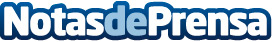 American Express pone en marcha en España una Campaña de apoyo al comercio localLa campaña "Shop Small by American Express", que se lanza en España por primera vez, ofrece a los Titulares un abono de 5€ en su cuenta cada vez que gasten 20€ o más en cualquiera de los miles de negocios locales que participan* en esta iniciativa. El 43% de los negocios locales confía en recuperar su volumen de ventas previo a la crisis para final de añoDatos de contacto:Paloma Pastor636628055Nota de prensa publicada en: https://www.notasdeprensa.es/american-express-pone-en-marcha-en-espana-una Categorias: Nacional Finanzas Moda Sociedad Emprendedores Consumo http://www.notasdeprensa.es